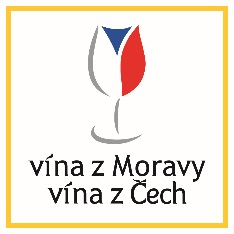 ZÁVAZNÁ PŘIHLÁŠKANa akci Ignis Brunensis 2020 v termínu 20.-22.8.2020Závazně přihlašujeme naše vinařství k účasti na akci ve všech třech dnechNázev vinařství:   ………………………………………………………………Kontaktní osoba: ……………………………………………………………….Telefon na kontaktní osobu:…………………………………………………..Kontaktní E-mail: ……………………………………………………………………V ……  dne ……. 2020